INFORMACJA Z OTWARCIA OFERTNr postępowania: RI.271.1.12.2023Wykonanie wiaty edukacyjnej "Pora na przygodę" w SP3 w DrezdenkuZgodnie art. 222 ust. 5  ustawy z 11 września 2019 r. - Prawo zamówień publicznych (Dz. U. z 2022 r. poz. 1710)  zamawiający udostępnia informację z otwarcia ofert.Do upływu terminu składania ofert,  złożono następujące oferty:Fach-Dach Robert Lentowczyk Siedziba: ul. Wolsztyńska 26, 64-211 Obra 
cena brutto oferty: 297 660,00 zł,Grupa EPX Paweł Matera Siedziba: 39-205 Pustków 288 
cena brutto oferty: 210 000,00 zł.Informację sporządził: 30.06.2023r.    Tomasz Fiedler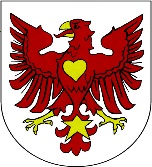 Gmina Drezdenkoul. Warszawska 1, 66-530 Drezdenko